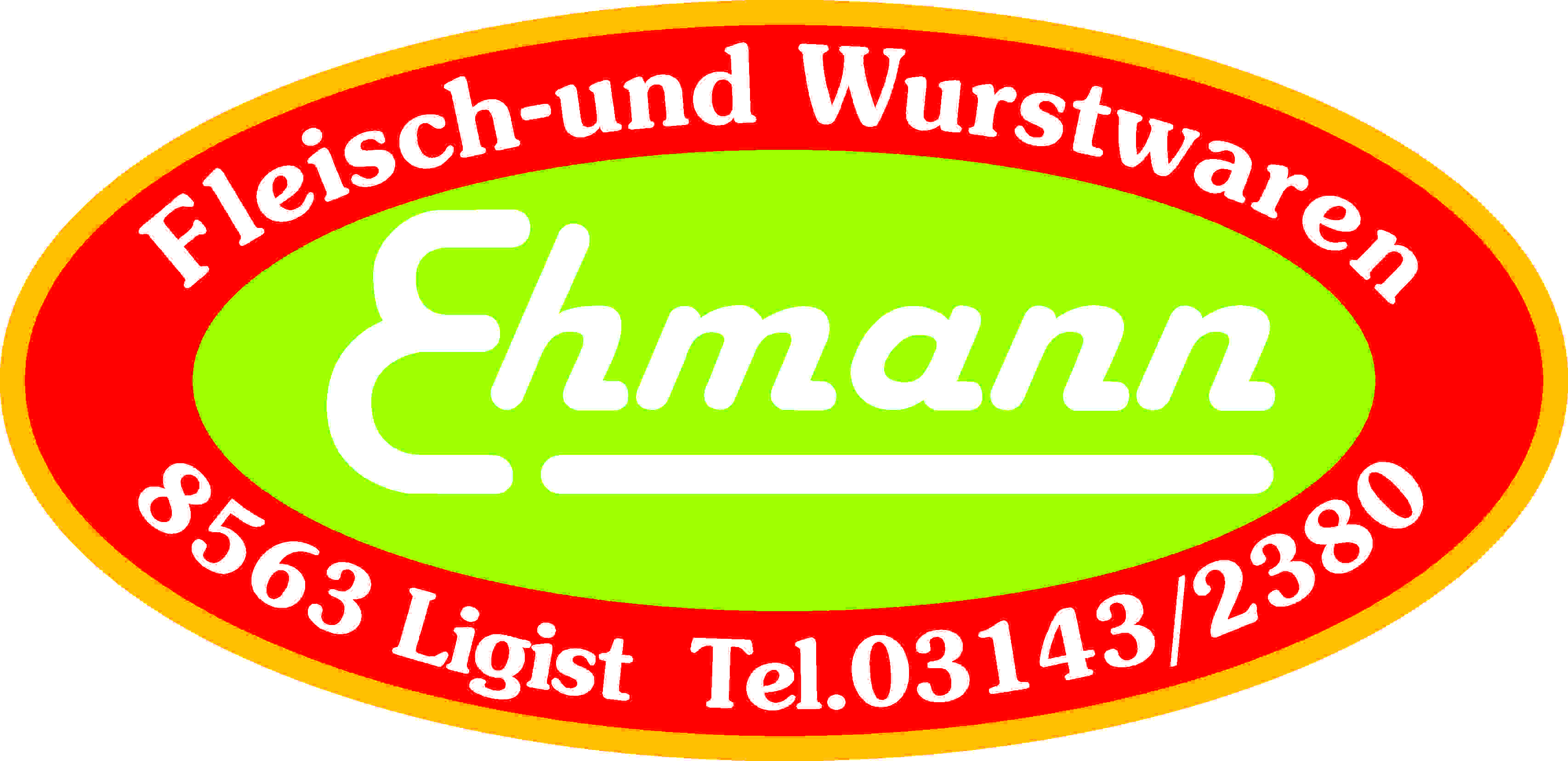 Produktspezifikation:Heurigenaufstrich:Beschreibung:		Festeres Schweinefleisch wird mit Salz und Gewürzen vermengt, gebraten,	fein gemahlen und in Därme gefüllt.Einheiten:		250 g StangeZutaten:		Schweinefleisch, Salz und GewürzeAllergene:		keine Allergene beigefügt				Mikrobiologische	Die mikrobiologischen Eigenschaften werden gemäß denEigenschaften:		Bestimmungen des LMSVG BGBL II 2006/95 iVm VO(EG)			2073/2005 und des dazu ergangenen Erlasses BMGF – 74310/0007-			IV/B/7/2006 vom 08.03.2006 erfüllt.Art. Nr:			1720Verpackung:	 	loseLagertemperatur:	gekühlt lagern bei +2 bis +6 °CMindesthaltbarkeit:	90 Tage